Załącznik nr 1 do SIWZ cz. IIZałożenia przyjęte do wyliczenia ilości operacji pobierania i przygotowania próbek badawczych na podstawie prognozowanej ilości i wielkości dostaw 
w okresie objętym Przedmiotem Zamówienia (01.08.2020 r. – 31.07.2021 r.):Dostawy biomasy pozaleśnej i leśnej transportem samochodowym realizowane średnio przez 340 dni w roku.Dostawy biomasy pozaleśnej i leśnej transportem kolejowym realizowane średnio przez 360 dni w roku.Dyspozycyjność czasowa [%] próbopobierni biomasy pozaleśnej liczona w odniesieniu do 340 dni.Zakładana w okresie doby ilość Porozumień Transakcyjnych dla biomasy pozaleśnej dostarczanej transportem samochodowym to średnio 
7 PT/dobę.Zakładana w okresie doby ilość Porozumień Transakcyjnych dla biomasy leśnej dostarczanej transportem samochodowym to średnio 40 PT/dobę.Tabela 1. Szacowana ilość dostaw biomasy, sposób poboru, liczba operacji pobierania próbek pierwotnych i przygotowania próbek badawczych.Tabela 2. Uszczegółowienie szacowanych ilości usług w zakresie pobierania i przygotowania próbek.Rys. nr1. Rozmieszczenie placów składowych biomasy leśnej i pozaleśnej na terenie Elektrowni i możliwe miejsca pobierania próbek pierwotnych.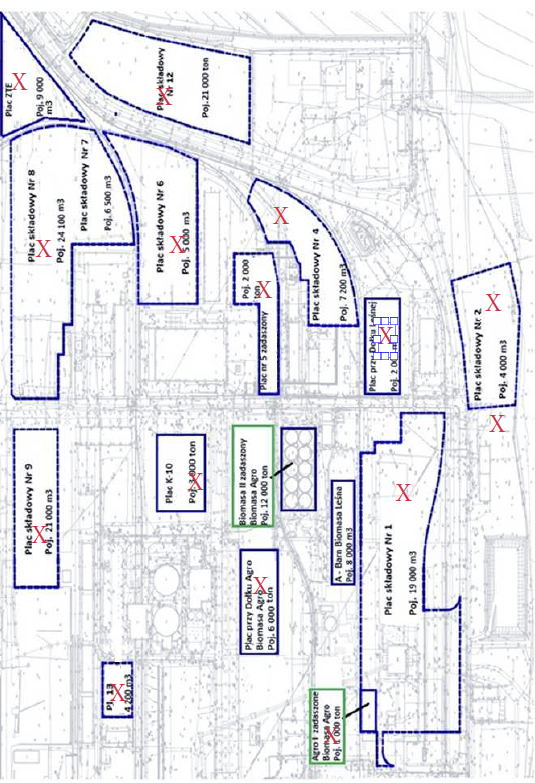 Tabela 3. Szacowany zakres analiz fizykochemicznych biomasy z dostaw.gdzie: Mar  - zawartość wilgoci całkowitejAar  - zawartość popiołuSar  - zawartość siarkiqv,gr,d - ciepło spalaniaqv,net,ar - wartość opałowa z obliczeńTabela 4. Metodyka badań biomasy.Rodzaj paliwaRodzaj transportuSposób i miejsce pobierania próbek pierwotnychSzacowana wielkość dostawCzęstość i ilość operacji pobierania próbek pierwotnychSposób przygotowania próbki badawczejSzacowana ilość próbek badawczychBiomasa pozaleśnasamochodowypobieranie automatyczne przez próbopobiernię ALPPB-12 bez udziału pracownika (70% dyspozycyjność czasowa), plac przyjęć K-10w przypadku niedyspozycyjności próbopobierni automatycznej 
ALPPB-12 Wykonawca zobowiązany jest pobierać próbki przy użyciu próbopobierni mechanicznej HIAB, plac przyjęć obok budynku V1-V2w przypadku niedyspozycyjności obu próbopobierni Wykonawca zobowiązany jest do ręcznego pobierania próbek na placach składowych48,94 transportów / dobę przez 340 dniz każdej dostawy – 16 640 operacji pobieraniadla dostaw samochodowych:1 próbka / 1 PT / dobę340 dni x 7 PT/dobę = 2 380Biomasa pozaleśnakolejowyRęczne pobieranie próbek na placach składowych po rozładunku dostawy20 dostaw kolejowych w okresie 360 dniz każdej dostawy - 20 operacji pobieraniapróbka uśredniona dla  każdej dostawy1 próbka/dostawę = 20Biomasa leśna kolejowyRęczne pobieranie próbek na placach składowych1 po rozładunku dostawyśrednio: 1,83 transportu / dobę przez 360 dniz każdej dostawy - 658 operacji pobieraniapróbka uśredniona dla każdej dostawy1,83 x 360 dni = 658,8przyjęto 658 Biomasa leśna samochodowyRęczne pobieranie próbek na placach składowych1 po rozładunku dostawy 68,41 transportów / dobę przez 340 dniz każdej dostawy – 23 260 operacji pobieraniapróbka uśredniona z próbek dobowych 
dla każdego dostawcyw cyklu 15-dniowym:(1 próbka / 1 PT/dobę) / 1 cykl 15-dniowy(360 dni x 40 PT/dobę) / 24 cykle = 566Szacowana ilość próbek badawczychSzacowana ilość próbek badawczychSzacowana ilość próbek badawczychSzacowana ilość próbek badawczychSzacowana ilość próbek badawczychSzacowana ilość próbek badawczych3 624L.p.Rodzaj paliwaRodzaj usługiSzacowana ilość usług 1234Biomasa pozaleśnaPobieranie próbek pierwotnych automatycznie przez próbopobiernię ALPPB-12 z uwzględnieniem 70% dyspozycyjności: 70% z 340 dni = 238 dni 238 dni x 48,94 dostaw/dobę = 11 648 operacji bez udziału pracownika WykonawcyBiomasa pozaleśnaPrzygotowanie próbki dobowej ogólnej z próbek pierwotnych pobranych automatycznie przez próbopobiernię ALPPB-12238 dni x 7 (PT/dobę) = 1 666Biomasa pozaleśnaPobieranie próbek pierwotnych przy użyciu próbopobierni HIAB w czasie niedyspozycyjności ALPPB-12: 30% z 340 dni = 102 dni102 dni x 48,94 dostaw/dobę = 4 992 operacji pobierania próbek pierwotnych z udziałem pracownika WykonawcyBiomasa pozaleśnaPrzygotowanie próbki dobowej ogólnej z próbek pierwotnych pobranych przez próbopobiernię HIAB102 dni x 7 (PT) = 714Biomasa pozaleśnaPobieranie ręczne próbek pierwotnych z placu składowego po rozładunku dostaw samochodowych i przygotowanie próbki dobowej ogólnej x (tylko w przypadku niedyspozycyjności obu próbopobierni mechanicznych)Biomasa pozaleśnaPobieranie ręczne próbek pierwotnych z placu składowego po rozładunku dostaw kolejowych i przygotowanie próbki ogólnej dla danej dostawy20 próbek badawczychBiomasa leśnaPobieranie ręczne próbek pierwotnych z placu składowego po rozładunku dostaw samochodowych340 dni x 68,41 dostaw/dobę = 23 260Biomasa leśnaPrzygotowanie próbki dobowej z dostaw samochodowych 340 dni x 40 (PT/dobę) = 13 600Biomasa leśnaPrzygotowanie próbki ogólnej (15-dniowej) z dostaw samochodowych(340 dni x 40 PT / dobę) / 24 cykle 15-dniowe = 566Biomasa leśnaPobieranie ręczne próbek pierwotnych z placu składowego po rozładunku dostaw kolejowych i przygotowanie próbki ogólnej360 dni x 1,83 transportu/dobę658Badany czynnikBadany parametr / ilość badańBadany parametr / ilość badańBadany parametr / ilość badańBadany parametr / ilość badańBadany parametr / ilość badańBadany parametr / ilość badańBadany parametr / ilość badańBadany parametr / ilość badańBadany czynnikMarAarSarqv,gr,dqv,net,ar (obliczenia)Zawartość frakcji biodegradowalnejAnaliza sitowa(nie dotyczy zrębki drobnej o szacowanym 10% udziale w dostawach)Ilość analizBiomasa pozaleśna1 x 2400 1 x 2400 1 x 2400 1 x 2400 1 x 2400 60(4 x 2400) + 60 = 9 660Biomasa leśna1 x 12241 x 12241 x 12241 x 12241 x 122490% x 1224 =1102(4 x 1224) + 1102 = 5 998Szacowana ilość analiz3 6243 6243 6243 6243 624601 10215 658Badany czynnikSymbol badanego parametruOpisMetodyka badańBiomasa leśna i / lub pozaleśna Marzawartość wilgoci całkowitejPN-EN ISO 18134-2, metoda wagowaBiomasa leśna i / lub pozaleśna Aarzawartość popiołuPN-EN ISO 18122, metoda wagowaBiomasa leśna i / lub pozaleśna Sarzawartość siarkiPN-EN ISO 16994, metoda wysokotemperaturowego spalania z detekcją IRBiomasa leśna i / lub pozaleśna qv,gr,dciepło spalaniaPN-EN ISO 18125, metoda kalorymetrycznaBiomasa leśna i / lub pozaleśna qv,net,ar (obliczenia)wartość opałowaPN-EN ISO 18125, metoda kalorymetrycznaBiomasa pozaleśnaBiodegradowalnośćZawartość frakcji biodegradowalnejPN-EN 15440, metoda wagowaBiomasa leśnaAnaliza sitowaWykonanie analizy sitowej (sita: 31,5 mm, 16 mm, 8,0 mm, 3,15 mm)PN-EN ISO 17827-1, metoda wagowa